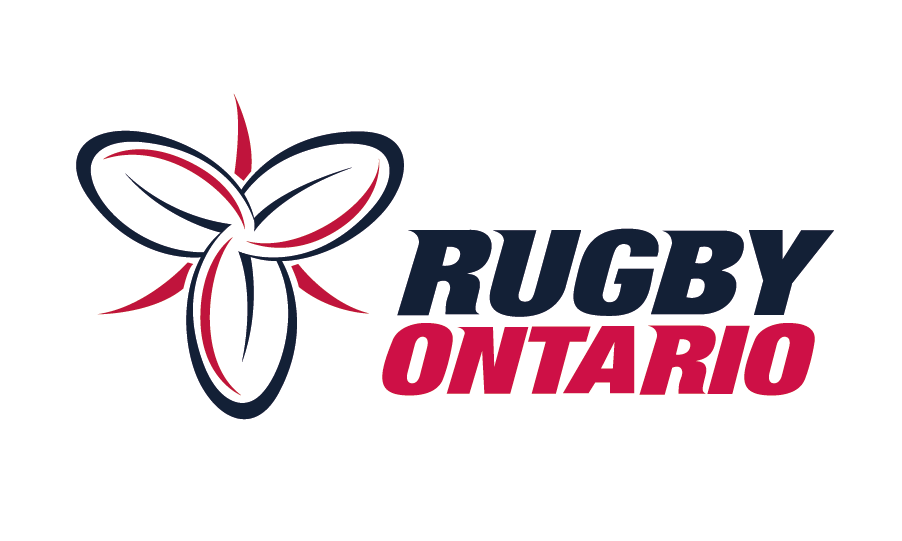 ATHLETE MEDICAL INFORMATION FORMNote: The original version of submitted forms will be kept at the Rugby Ontario office with a copy sent with the team manager when traveling for the use of the Athletic Therapist. A player will not be able to participate in team activities until such time this form is completed and submitted to the Team Manager.PLAYER INFORMATIONPLAYER INFORMATIONPLAYER INFORMATIONPLAYER INFORMATIONPLAYER INFORMATIONPLAYER INFORMATIONPLAYER INFORMATIONPLAYER INFORMATIONPLAYER INFORMATIONPLAYER INFORMATIONPLAYER INFORMATIONPLAYER INFORMATIONPLAYER INFORMATIONPLAYER INFORMATIONPLAYER INFORMATIONPLAYER INFORMATIONPLAYER INFORMATIONPLAYER INFORMATIONPLAYER INFORMATIONDate Completed:Date Completed:Date Completed:Date Completed:Name:Name:Date of Birth: (DD/MM/YYYY)Date of Birth: (DD/MM/YYYY)Date of Birth: (DD/MM/YYYY)Date of Birth: (DD/MM/YYYY)Date of Birth: (DD/MM/YYYY)Date of Birth: (DD/MM/YYYY)Date of Birth: (DD/MM/YYYY)Date of Birth: (DD/MM/YYYY)   /         /   /         /   /         /Address:Address:City:City:City:Postal Code:Postal Code:Cell Phone #:Cell Phone #:Cell Phone #:Cell Phone #:Cell Phone #:Cell Phone #:Cell Phone #:(       )           - (       )           - (       )           - (       )           - (       )           - (       )           - (       )           - (       )           - Email:Email:Email:Email:Health Card #: Health Card #: Health Card #: Health Card #: Health Card #: Health Card #: Health Card #: Health Card #: Health Card #: Health Card #: EMERGENCY CONTACT PERSONEMERGENCY CONTACT PERSONEMERGENCY CONTACT PERSONEMERGENCY CONTACT PERSONEMERGENCY CONTACT PERSONEMERGENCY CONTACT PERSONEMERGENCY CONTACT PERSONEMERGENCY CONTACT PERSONEMERGENCY CONTACT PERSONEMERGENCY CONTACT PERSONEMERGENCY CONTACT PERSONEMERGENCY CONTACT PERSONEMERGENCY CONTACT PERSONEMERGENCY CONTACT PERSONEMERGENCY CONTACT PERSONEMERGENCY CONTACT PERSONEMERGENCY CONTACT PERSONEMERGENCY CONTACT PERSONEMERGENCY CONTACT PERSONEMERGENCY CONTACT PERSONEMERGENCY CONTACT PERSONEMERGENCY CONTACT PERSONEMERGENCY CONTACT PERSONEMERGENCY CONTACT PERSONEMERGENCY CONTACT PERSONEMERGENCY CONTACT PERSONEMERGENCY CONTACT PERSONEMERGENCY CONTACT PERSONEMERGENCY CONTACT PERSONEMERGENCY CONTACT PERSONName:Name:Relationship:Relationship:Relationship:Relationship:Daytime Phone #:Daytime Phone #:Daytime Phone #:Daytime Phone #:Daytime Phone #:Daytime Phone #:Daytime Phone #:Daytime Phone #:(       )           - (       )           - (       )           - (       )           - (       )           - (       )           - (       )           - (       )           - (       )           - (       )           - Evening Phone #:Evening Phone #:Evening Phone #:Evening Phone #:(       )           - (       )           - (       )           - (       )           - (       )           - (       )           - (       )           - (       )           - MEDICAL HISTORY use the back of this form for more detailsMEDICAL HISTORY use the back of this form for more detailsMEDICAL HISTORY use the back of this form for more detailsMEDICAL HISTORY use the back of this form for more detailsMEDICAL HISTORY use the back of this form for more detailsMEDICAL HISTORY use the back of this form for more detailsMEDICAL HISTORY use the back of this form for more detailsMEDICAL HISTORY use the back of this form for more detailsMEDICAL HISTORY use the back of this form for more detailsMEDICAL HISTORY use the back of this form for more detailsMEDICAL HISTORY use the back of this form for more detailsMEDICAL HISTORY use the back of this form for more detailsMEDICAL HISTORY use the back of this form for more detailsMEDICAL HISTORY use the back of this form for more detailsMEDICAL HISTORY use the back of this form for more detailsMEDICAL HISTORY use the back of this form for more detailsMEDICAL HISTORY use the back of this form for more detailsMEDICAL HISTORY use the back of this form for more detailsMEDICAL HISTORY use the back of this form for more detailsMEDICAL HISTORY use the back of this form for more detailsMEDICAL HISTORY use the back of this form for more detailsMEDICAL HISTORY use the back of this form for more detailsMEDICAL HISTORY use the back of this form for more detailsMEDICAL HISTORY use the back of this form for more detailsMEDICAL HISTORY use the back of this form for more detailsMEDICAL HISTORY use the back of this form for more detailsMEDICAL HISTORY use the back of this form for more detailsMEDICAL HISTORY use the back of this form for more detailsMEDICAL HISTORY use the back of this form for more detailsMEDICAL HISTORY use the back of this form for more detailsAllergies:Allergies:Allergies:Allergies:If so please list, how serious are they?If so please list, how serious are they?If so please list, how serious are they?If so please list, how serious are they?If so please list, how serious are they?If so please list, how serious are they?If so please list, how serious are they?If so please list, how serious are they?If so please list, how serious are they?If so please list, how serious are they?If so please list, how serious are they?If so please list, how serious are they?If so please list, how serious are they?If so please list, how serious are they?If so please list, how serious are they?If so please list, how serious are they?If so please list, how serious are they?If so please list, how serious are they?If so please list, how serious are they?If so please list, how serious are they?If so please list, how serious are they?If so please list, how serious are they?If so please list, how serious are they?If so please list, how serious are they?If so please list, how serious are they?If so please list, how serious are they?If so please list, how serious are they?If so please list, how serious are they?If so please list, how serious are they?If so please list, how serious are they?Chronic Conditions/Previous Illnesses:Chronic Conditions/Previous Illnesses:Chronic Conditions/Previous Illnesses:Chronic Conditions/Previous Illnesses:Chronic Conditions/Previous Illnesses:Chronic Conditions/Previous Illnesses:Chronic Conditions/Previous Illnesses:Chronic Conditions/Previous Illnesses:Chronic Conditions/Previous Illnesses:Chronic Conditions/Previous Illnesses:Chronic Conditions/Previous Illnesses:Chronic Conditions/Previous Illnesses:Chickenpox, asthma, diabetes, etcChickenpox, asthma, diabetes, etcChickenpox, asthma, diabetes, etcChickenpox, asthma, diabetes, etcChickenpox, asthma, diabetes, etcChickenpox, asthma, diabetes, etcChickenpox, asthma, diabetes, etcChickenpox, asthma, diabetes, etcChickenpox, asthma, diabetes, etcChickenpox, asthma, diabetes, etcChickenpox, asthma, diabetes, etcChickenpox, asthma, diabetes, etcChickenpox, asthma, diabetes, etcChickenpox, asthma, diabetes, etcChickenpox, asthma, diabetes, etcChickenpox, asthma, diabetes, etcChickenpox, asthma, diabetes, etcChickenpox, asthma, diabetes, etcChickenpox, asthma, diabetes, etcChickenpox, asthma, diabetes, etcChickenpox, asthma, diabetes, etcChickenpox, asthma, diabetes, etcChickenpox, asthma, diabetes, etcChickenpox, asthma, diabetes, etcChickenpox, asthma, diabetes, etcChickenpox, asthma, diabetes, etcChickenpox, asthma, diabetes, etcChickenpox, asthma, diabetes, etcChickenpox, asthma, diabetes, etcChickenpox, asthma, diabetes, etcMedications:Medications:Medications:Medications:Medications:Please list any medications, including inhalers that you take?Please list any medications, including inhalers that you take?Please list any medications, including inhalers that you take?Please list any medications, including inhalers that you take?Please list any medications, including inhalers that you take?Please list any medications, including inhalers that you take?Please list any medications, including inhalers that you take?Please list any medications, including inhalers that you take?Please list any medications, including inhalers that you take?Please list any medications, including inhalers that you take?Please list any medications, including inhalers that you take?Please list any medications, including inhalers that you take?Please list any medications, including inhalers that you take?Please list any medications, including inhalers that you take?Please list any medications, including inhalers that you take?Please list any medications, including inhalers that you take?Please list any medications, including inhalers that you take?Please list any medications, including inhalers that you take?Please list any medications, including inhalers that you take?Please list any medications, including inhalers that you take?Please list any medications, including inhalers that you take?Please list any medications, including inhalers that you take?Please list any medications, including inhalers that you take?Please list any medications, including inhalers that you take?Please list any medications, including inhalers that you take?Please list any medications, including inhalers that you take?Please list any medications, including inhalers that you take?Please list any medications, including inhalers that you take?Please list any medications, including inhalers that you take?Please list any medications, including inhalers that you take?Inoculations:Inoculations:Inoculations:Inoculations:Inoculations:Date of your last tetanus booster shot, or other shots if appropriate for this tour.Date of your last tetanus booster shot, or other shots if appropriate for this tour.Date of your last tetanus booster shot, or other shots if appropriate for this tour.Date of your last tetanus booster shot, or other shots if appropriate for this tour.Date of your last tetanus booster shot, or other shots if appropriate for this tour.Date of your last tetanus booster shot, or other shots if appropriate for this tour.Date of your last tetanus booster shot, or other shots if appropriate for this tour.Date of your last tetanus booster shot, or other shots if appropriate for this tour.Date of your last tetanus booster shot, or other shots if appropriate for this tour.Date of your last tetanus booster shot, or other shots if appropriate for this tour.Date of your last tetanus booster shot, or other shots if appropriate for this tour.Date of your last tetanus booster shot, or other shots if appropriate for this tour.Date of your last tetanus booster shot, or other shots if appropriate for this tour.Date of your last tetanus booster shot, or other shots if appropriate for this tour.Date of your last tetanus booster shot, or other shots if appropriate for this tour.Date of your last tetanus booster shot, or other shots if appropriate for this tour.Date of your last tetanus booster shot, or other shots if appropriate for this tour.Date of your last tetanus booster shot, or other shots if appropriate for this tour.Date of your last tetanus booster shot, or other shots if appropriate for this tour.Date of your last tetanus booster shot, or other shots if appropriate for this tour.Date of your last tetanus booster shot, or other shots if appropriate for this tour.Date of your last tetanus booster shot, or other shots if appropriate for this tour.Date of your last tetanus booster shot, or other shots if appropriate for this tour.Date of your last tetanus booster shot, or other shots if appropriate for this tour.Date of your last tetanus booster shot, or other shots if appropriate for this tour.Date of your last tetanus booster shot, or other shots if appropriate for this tour.Date of your last tetanus booster shot, or other shots if appropriate for this tour.Date of your last tetanus booster shot, or other shots if appropriate for this tour.Date of your last tetanus booster shot, or other shots if appropriate for this tour.Date of your last tetanus booster shot, or other shots if appropriate for this tour.Supplements:Supplements:Supplements:Supplements:Supplements:Supplements:Please list all ingested substances including vitaminsPlease list all ingested substances including vitaminsPlease list all ingested substances including vitaminsPlease list all ingested substances including vitaminsPlease list all ingested substances including vitaminsPlease list all ingested substances including vitaminsPlease list all ingested substances including vitaminsPlease list all ingested substances including vitaminsPlease list all ingested substances including vitaminsPlease list all ingested substances including vitaminsPlease list all ingested substances including vitaminsPlease list all ingested substances including vitaminsPlease list all ingested substances including vitaminsPlease list all ingested substances including vitaminsPlease list all ingested substances including vitaminsPlease list all ingested substances including vitaminsPlease list all ingested substances including vitaminsPlease list all ingested substances including vitaminsPlease list all ingested substances including vitaminsPlease list all ingested substances including vitaminsPlease list all ingested substances including vitaminsPlease list all ingested substances including vitaminsPlease list all ingested substances including vitaminsPlease list all ingested substances including vitaminsPlease list all ingested substances including vitaminsPlease list all ingested substances including vitaminsPlease list all ingested substances including vitaminsPlease list all ingested substances including vitaminsPlease list all ingested substances including vitaminsPlease list all ingested substances including vitaminsAnswer  all of the following question pertaining to the status of your health within the last year: Has a doctor denied or restricted your participation in sport for any reason? 			Yes	NoHave you been admitted to the hospital for any reason? 					Yes 	NoHave you had surgery?									Yes	NoHave you been cleared to participate fully in sports? 				Yes	No(please attach note)Have you been advised to be on any medication on a regular basis? 				Yes	No	Have you had a skin infection?							 	Yes 	No	Have you had any injuries requiring you to miss more than one practice or game?		Yes	NoHave you had an injury that required treatment/therapy?					Yes	NoDo you currently have an incompletely healed injury?					Yes	NoHave you had a concussion, or hit causing confusion, headache or memory loss? 		Yes	NoHow many? When?								#	Date	Have you had a burner, stinger, neck injury?						Yes	NoHave you been tested for a blood-bourne pathogen?(ie HIV, Hep B or C) 			Yes	NoHave you experienced coughing/wheezing with exercise? 					Yes	NoHave you experienced frequent or severe headaches? 					Yes	NoHave you got lightheaded, dizzy or felt more short of breath than expected during exercise?	Yes	NoHave you experienced heat exhaustion or heat stroke?					Yes	NoHas a doctor ordered testing for your heart?(ECG, EKG, ultrasound, etc)			Yes	NoHave you experienced heart palpitations (heart feels like pounding or racing)			Yes	No	Have you experienced unexplained weight loss/gain? 					Yes	NoDo you use any special equipment? (brace, pads, orthotics)					Yes	NoINJURY STATUSAnswer  all of the following question pertaining to the status of your health within the last year: Has a doctor denied or restricted your participation in sport for any reason? 			Yes	NoHave you been admitted to the hospital for any reason? 					Yes 	NoHave you had surgery?									Yes	NoHave you been cleared to participate fully in sports? 				Yes	No(please attach note)Have you been advised to be on any medication on a regular basis? 				Yes	No	Have you had a skin infection?							 	Yes 	No	Have you had any injuries requiring you to miss more than one practice or game?		Yes	NoHave you had an injury that required treatment/therapy?					Yes	NoDo you currently have an incompletely healed injury?					Yes	NoHave you had a concussion, or hit causing confusion, headache or memory loss? 		Yes	NoHow many? When?								#	Date	Have you had a burner, stinger, neck injury?						Yes	NoHave you been tested for a blood-bourne pathogen?(ie HIV, Hep B or C) 			Yes	NoHave you experienced coughing/wheezing with exercise? 					Yes	NoHave you experienced frequent or severe headaches? 					Yes	NoHave you got lightheaded, dizzy or felt more short of breath than expected during exercise?	Yes	NoHave you experienced heat exhaustion or heat stroke?					Yes	NoHas a doctor ordered testing for your heart?(ECG, EKG, ultrasound, etc)			Yes	NoHave you experienced heart palpitations (heart feels like pounding or racing)			Yes	No	Have you experienced unexplained weight loss/gain? 					Yes	NoDo you use any special equipment? (brace, pads, orthotics)					Yes	NoINJURY STATUSAnswer  all of the following question pertaining to the status of your health within the last year: Has a doctor denied or restricted your participation in sport for any reason? 			Yes	NoHave you been admitted to the hospital for any reason? 					Yes 	NoHave you had surgery?									Yes	NoHave you been cleared to participate fully in sports? 				Yes	No(please attach note)Have you been advised to be on any medication on a regular basis? 				Yes	No	Have you had a skin infection?							 	Yes 	No	Have you had any injuries requiring you to miss more than one practice or game?		Yes	NoHave you had an injury that required treatment/therapy?					Yes	NoDo you currently have an incompletely healed injury?					Yes	NoHave you had a concussion, or hit causing confusion, headache or memory loss? 		Yes	NoHow many? When?								#	Date	Have you had a burner, stinger, neck injury?						Yes	NoHave you been tested for a blood-bourne pathogen?(ie HIV, Hep B or C) 			Yes	NoHave you experienced coughing/wheezing with exercise? 					Yes	NoHave you experienced frequent or severe headaches? 					Yes	NoHave you got lightheaded, dizzy or felt more short of breath than expected during exercise?	Yes	NoHave you experienced heat exhaustion or heat stroke?					Yes	NoHas a doctor ordered testing for your heart?(ECG, EKG, ultrasound, etc)			Yes	NoHave you experienced heart palpitations (heart feels like pounding or racing)			Yes	No	Have you experienced unexplained weight loss/gain? 					Yes	NoDo you use any special equipment? (brace, pads, orthotics)					Yes	NoINJURY STATUSAnswer  all of the following question pertaining to the status of your health within the last year: Has a doctor denied or restricted your participation in sport for any reason? 			Yes	NoHave you been admitted to the hospital for any reason? 					Yes 	NoHave you had surgery?									Yes	NoHave you been cleared to participate fully in sports? 				Yes	No(please attach note)Have you been advised to be on any medication on a regular basis? 				Yes	No	Have you had a skin infection?							 	Yes 	No	Have you had any injuries requiring you to miss more than one practice or game?		Yes	NoHave you had an injury that required treatment/therapy?					Yes	NoDo you currently have an incompletely healed injury?					Yes	NoHave you had a concussion, or hit causing confusion, headache or memory loss? 		Yes	NoHow many? When?								#	Date	Have you had a burner, stinger, neck injury?						Yes	NoHave you been tested for a blood-bourne pathogen?(ie HIV, Hep B or C) 			Yes	NoHave you experienced coughing/wheezing with exercise? 					Yes	NoHave you experienced frequent or severe headaches? 					Yes	NoHave you got lightheaded, dizzy or felt more short of breath than expected during exercise?	Yes	NoHave you experienced heat exhaustion or heat stroke?					Yes	NoHas a doctor ordered testing for your heart?(ECG, EKG, ultrasound, etc)			Yes	NoHave you experienced heart palpitations (heart feels like pounding or racing)			Yes	No	Have you experienced unexplained weight loss/gain? 					Yes	NoDo you use any special equipment? (brace, pads, orthotics)					Yes	NoINJURY STATUSAnswer  all of the following question pertaining to the status of your health within the last year: Has a doctor denied or restricted your participation in sport for any reason? 			Yes	NoHave you been admitted to the hospital for any reason? 					Yes 	NoHave you had surgery?									Yes	NoHave you been cleared to participate fully in sports? 				Yes	No(please attach note)Have you been advised to be on any medication on a regular basis? 				Yes	No	Have you had a skin infection?							 	Yes 	No	Have you had any injuries requiring you to miss more than one practice or game?		Yes	NoHave you had an injury that required treatment/therapy?					Yes	NoDo you currently have an incompletely healed injury?					Yes	NoHave you had a concussion, or hit causing confusion, headache or memory loss? 		Yes	NoHow many? When?								#	Date	Have you had a burner, stinger, neck injury?						Yes	NoHave you been tested for a blood-bourne pathogen?(ie HIV, Hep B or C) 			Yes	NoHave you experienced coughing/wheezing with exercise? 					Yes	NoHave you experienced frequent or severe headaches? 					Yes	NoHave you got lightheaded, dizzy or felt more short of breath than expected during exercise?	Yes	NoHave you experienced heat exhaustion or heat stroke?					Yes	NoHas a doctor ordered testing for your heart?(ECG, EKG, ultrasound, etc)			Yes	NoHave you experienced heart palpitations (heart feels like pounding or racing)			Yes	No	Have you experienced unexplained weight loss/gain? 					Yes	NoDo you use any special equipment? (brace, pads, orthotics)					Yes	NoINJURY STATUSAnswer  all of the following question pertaining to the status of your health within the last year: Has a doctor denied or restricted your participation in sport for any reason? 			Yes	NoHave you been admitted to the hospital for any reason? 					Yes 	NoHave you had surgery?									Yes	NoHave you been cleared to participate fully in sports? 				Yes	No(please attach note)Have you been advised to be on any medication on a regular basis? 				Yes	No	Have you had a skin infection?							 	Yes 	No	Have you had any injuries requiring you to miss more than one practice or game?		Yes	NoHave you had an injury that required treatment/therapy?					Yes	NoDo you currently have an incompletely healed injury?					Yes	NoHave you had a concussion, or hit causing confusion, headache or memory loss? 		Yes	NoHow many? When?								#	Date	Have you had a burner, stinger, neck injury?						Yes	NoHave you been tested for a blood-bourne pathogen?(ie HIV, Hep B or C) 			Yes	NoHave you experienced coughing/wheezing with exercise? 					Yes	NoHave you experienced frequent or severe headaches? 					Yes	NoHave you got lightheaded, dizzy or felt more short of breath than expected during exercise?	Yes	NoHave you experienced heat exhaustion or heat stroke?					Yes	NoHas a doctor ordered testing for your heart?(ECG, EKG, ultrasound, etc)			Yes	NoHave you experienced heart palpitations (heart feels like pounding or racing)			Yes	No	Have you experienced unexplained weight loss/gain? 					Yes	NoDo you use any special equipment? (brace, pads, orthotics)					Yes	NoINJURY STATUSAnswer  all of the following question pertaining to the status of your health within the last year: Has a doctor denied or restricted your participation in sport for any reason? 			Yes	NoHave you been admitted to the hospital for any reason? 					Yes 	NoHave you had surgery?									Yes	NoHave you been cleared to participate fully in sports? 				Yes	No(please attach note)Have you been advised to be on any medication on a regular basis? 				Yes	No	Have you had a skin infection?							 	Yes 	No	Have you had any injuries requiring you to miss more than one practice or game?		Yes	NoHave you had an injury that required treatment/therapy?					Yes	NoDo you currently have an incompletely healed injury?					Yes	NoHave you had a concussion, or hit causing confusion, headache or memory loss? 		Yes	NoHow many? When?								#	Date	Have you had a burner, stinger, neck injury?						Yes	NoHave you been tested for a blood-bourne pathogen?(ie HIV, Hep B or C) 			Yes	NoHave you experienced coughing/wheezing with exercise? 					Yes	NoHave you experienced frequent or severe headaches? 					Yes	NoHave you got lightheaded, dizzy or felt more short of breath than expected during exercise?	Yes	NoHave you experienced heat exhaustion or heat stroke?					Yes	NoHas a doctor ordered testing for your heart?(ECG, EKG, ultrasound, etc)			Yes	NoHave you experienced heart palpitations (heart feels like pounding or racing)			Yes	No	Have you experienced unexplained weight loss/gain? 					Yes	NoDo you use any special equipment? (brace, pads, orthotics)					Yes	NoINJURY STATUSAnswer  all of the following question pertaining to the status of your health within the last year: Has a doctor denied or restricted your participation in sport for any reason? 			Yes	NoHave you been admitted to the hospital for any reason? 					Yes 	NoHave you had surgery?									Yes	NoHave you been cleared to participate fully in sports? 				Yes	No(please attach note)Have you been advised to be on any medication on a regular basis? 				Yes	No	Have you had a skin infection?							 	Yes 	No	Have you had any injuries requiring you to miss more than one practice or game?		Yes	NoHave you had an injury that required treatment/therapy?					Yes	NoDo you currently have an incompletely healed injury?					Yes	NoHave you had a concussion, or hit causing confusion, headache or memory loss? 		Yes	NoHow many? When?								#	Date	Have you had a burner, stinger, neck injury?						Yes	NoHave you been tested for a blood-bourne pathogen?(ie HIV, Hep B or C) 			Yes	NoHave you experienced coughing/wheezing with exercise? 					Yes	NoHave you experienced frequent or severe headaches? 					Yes	NoHave you got lightheaded, dizzy or felt more short of breath than expected during exercise?	Yes	NoHave you experienced heat exhaustion or heat stroke?					Yes	NoHas a doctor ordered testing for your heart?(ECG, EKG, ultrasound, etc)			Yes	NoHave you experienced heart palpitations (heart feels like pounding or racing)			Yes	No	Have you experienced unexplained weight loss/gain? 					Yes	NoDo you use any special equipment? (brace, pads, orthotics)					Yes	NoINJURY STATUSAnswer  all of the following question pertaining to the status of your health within the last year: Has a doctor denied or restricted your participation in sport for any reason? 			Yes	NoHave you been admitted to the hospital for any reason? 					Yes 	NoHave you had surgery?									Yes	NoHave you been cleared to participate fully in sports? 				Yes	No(please attach note)Have you been advised to be on any medication on a regular basis? 				Yes	No	Have you had a skin infection?							 	Yes 	No	Have you had any injuries requiring you to miss more than one practice or game?		Yes	NoHave you had an injury that required treatment/therapy?					Yes	NoDo you currently have an incompletely healed injury?					Yes	NoHave you had a concussion, or hit causing confusion, headache or memory loss? 		Yes	NoHow many? When?								#	Date	Have you had a burner, stinger, neck injury?						Yes	NoHave you been tested for a blood-bourne pathogen?(ie HIV, Hep B or C) 			Yes	NoHave you experienced coughing/wheezing with exercise? 					Yes	NoHave you experienced frequent or severe headaches? 					Yes	NoHave you got lightheaded, dizzy or felt more short of breath than expected during exercise?	Yes	NoHave you experienced heat exhaustion or heat stroke?					Yes	NoHas a doctor ordered testing for your heart?(ECG, EKG, ultrasound, etc)			Yes	NoHave you experienced heart palpitations (heart feels like pounding or racing)			Yes	No	Have you experienced unexplained weight loss/gain? 					Yes	NoDo you use any special equipment? (brace, pads, orthotics)					Yes	NoINJURY STATUSAnswer  all of the following question pertaining to the status of your health within the last year: Has a doctor denied or restricted your participation in sport for any reason? 			Yes	NoHave you been admitted to the hospital for any reason? 					Yes 	NoHave you had surgery?									Yes	NoHave you been cleared to participate fully in sports? 				Yes	No(please attach note)Have you been advised to be on any medication on a regular basis? 				Yes	No	Have you had a skin infection?							 	Yes 	No	Have you had any injuries requiring you to miss more than one practice or game?		Yes	NoHave you had an injury that required treatment/therapy?					Yes	NoDo you currently have an incompletely healed injury?					Yes	NoHave you had a concussion, or hit causing confusion, headache or memory loss? 		Yes	NoHow many? When?								#	Date	Have you had a burner, stinger, neck injury?						Yes	NoHave you been tested for a blood-bourne pathogen?(ie HIV, Hep B or C) 			Yes	NoHave you experienced coughing/wheezing with exercise? 					Yes	NoHave you experienced frequent or severe headaches? 					Yes	NoHave you got lightheaded, dizzy or felt more short of breath than expected during exercise?	Yes	NoHave you experienced heat exhaustion or heat stroke?					Yes	NoHas a doctor ordered testing for your heart?(ECG, EKG, ultrasound, etc)			Yes	NoHave you experienced heart palpitations (heart feels like pounding or racing)			Yes	No	Have you experienced unexplained weight loss/gain? 					Yes	NoDo you use any special equipment? (brace, pads, orthotics)					Yes	NoINJURY STATUSAnswer  all of the following question pertaining to the status of your health within the last year: Has a doctor denied or restricted your participation in sport for any reason? 			Yes	NoHave you been admitted to the hospital for any reason? 					Yes 	NoHave you had surgery?									Yes	NoHave you been cleared to participate fully in sports? 				Yes	No(please attach note)Have you been advised to be on any medication on a regular basis? 				Yes	No	Have you had a skin infection?							 	Yes 	No	Have you had any injuries requiring you to miss more than one practice or game?		Yes	NoHave you had an injury that required treatment/therapy?					Yes	NoDo you currently have an incompletely healed injury?					Yes	NoHave you had a concussion, or hit causing confusion, headache or memory loss? 		Yes	NoHow many? When?								#	Date	Have you had a burner, stinger, neck injury?						Yes	NoHave you been tested for a blood-bourne pathogen?(ie HIV, Hep B or C) 			Yes	NoHave you experienced coughing/wheezing with exercise? 					Yes	NoHave you experienced frequent or severe headaches? 					Yes	NoHave you got lightheaded, dizzy or felt more short of breath than expected during exercise?	Yes	NoHave you experienced heat exhaustion or heat stroke?					Yes	NoHas a doctor ordered testing for your heart?(ECG, EKG, ultrasound, etc)			Yes	NoHave you experienced heart palpitations (heart feels like pounding or racing)			Yes	No	Have you experienced unexplained weight loss/gain? 					Yes	NoDo you use any special equipment? (brace, pads, orthotics)					Yes	NoINJURY STATUSAnswer  all of the following question pertaining to the status of your health within the last year: Has a doctor denied or restricted your participation in sport for any reason? 			Yes	NoHave you been admitted to the hospital for any reason? 					Yes 	NoHave you had surgery?									Yes	NoHave you been cleared to participate fully in sports? 				Yes	No(please attach note)Have you been advised to be on any medication on a regular basis? 				Yes	No	Have you had a skin infection?							 	Yes 	No	Have you had any injuries requiring you to miss more than one practice or game?		Yes	NoHave you had an injury that required treatment/therapy?					Yes	NoDo you currently have an incompletely healed injury?					Yes	NoHave you had a concussion, or hit causing confusion, headache or memory loss? 		Yes	NoHow many? When?								#	Date	Have you had a burner, stinger, neck injury?						Yes	NoHave you been tested for a blood-bourne pathogen?(ie HIV, Hep B or C) 			Yes	NoHave you experienced coughing/wheezing with exercise? 					Yes	NoHave you experienced frequent or severe headaches? 					Yes	NoHave you got lightheaded, dizzy or felt more short of breath than expected during exercise?	Yes	NoHave you experienced heat exhaustion or heat stroke?					Yes	NoHas a doctor ordered testing for your heart?(ECG, EKG, ultrasound, etc)			Yes	NoHave you experienced heart palpitations (heart feels like pounding or racing)			Yes	No	Have you experienced unexplained weight loss/gain? 					Yes	NoDo you use any special equipment? (brace, pads, orthotics)					Yes	NoINJURY STATUSAnswer  all of the following question pertaining to the status of your health within the last year: Has a doctor denied or restricted your participation in sport for any reason? 			Yes	NoHave you been admitted to the hospital for any reason? 					Yes 	NoHave you had surgery?									Yes	NoHave you been cleared to participate fully in sports? 				Yes	No(please attach note)Have you been advised to be on any medication on a regular basis? 				Yes	No	Have you had a skin infection?							 	Yes 	No	Have you had any injuries requiring you to miss more than one practice or game?		Yes	NoHave you had an injury that required treatment/therapy?					Yes	NoDo you currently have an incompletely healed injury?					Yes	NoHave you had a concussion, or hit causing confusion, headache or memory loss? 		Yes	NoHow many? When?								#	Date	Have you had a burner, stinger, neck injury?						Yes	NoHave you been tested for a blood-bourne pathogen?(ie HIV, Hep B or C) 			Yes	NoHave you experienced coughing/wheezing with exercise? 					Yes	NoHave you experienced frequent or severe headaches? 					Yes	NoHave you got lightheaded, dizzy or felt more short of breath than expected during exercise?	Yes	NoHave you experienced heat exhaustion or heat stroke?					Yes	NoHas a doctor ordered testing for your heart?(ECG, EKG, ultrasound, etc)			Yes	NoHave you experienced heart palpitations (heart feels like pounding or racing)			Yes	No	Have you experienced unexplained weight loss/gain? 					Yes	NoDo you use any special equipment? (brace, pads, orthotics)					Yes	NoINJURY STATUSAnswer  all of the following question pertaining to the status of your health within the last year: Has a doctor denied or restricted your participation in sport for any reason? 			Yes	NoHave you been admitted to the hospital for any reason? 					Yes 	NoHave you had surgery?									Yes	NoHave you been cleared to participate fully in sports? 				Yes	No(please attach note)Have you been advised to be on any medication on a regular basis? 				Yes	No	Have you had a skin infection?							 	Yes 	No	Have you had any injuries requiring you to miss more than one practice or game?		Yes	NoHave you had an injury that required treatment/therapy?					Yes	NoDo you currently have an incompletely healed injury?					Yes	NoHave you had a concussion, or hit causing confusion, headache or memory loss? 		Yes	NoHow many? When?								#	Date	Have you had a burner, stinger, neck injury?						Yes	NoHave you been tested for a blood-bourne pathogen?(ie HIV, Hep B or C) 			Yes	NoHave you experienced coughing/wheezing with exercise? 					Yes	NoHave you experienced frequent or severe headaches? 					Yes	NoHave you got lightheaded, dizzy or felt more short of breath than expected during exercise?	Yes	NoHave you experienced heat exhaustion or heat stroke?					Yes	NoHas a doctor ordered testing for your heart?(ECG, EKG, ultrasound, etc)			Yes	NoHave you experienced heart palpitations (heart feels like pounding or racing)			Yes	No	Have you experienced unexplained weight loss/gain? 					Yes	NoDo you use any special equipment? (brace, pads, orthotics)					Yes	NoINJURY STATUSAnswer  all of the following question pertaining to the status of your health within the last year: Has a doctor denied or restricted your participation in sport for any reason? 			Yes	NoHave you been admitted to the hospital for any reason? 					Yes 	NoHave you had surgery?									Yes	NoHave you been cleared to participate fully in sports? 				Yes	No(please attach note)Have you been advised to be on any medication on a regular basis? 				Yes	No	Have you had a skin infection?							 	Yes 	No	Have you had any injuries requiring you to miss more than one practice or game?		Yes	NoHave you had an injury that required treatment/therapy?					Yes	NoDo you currently have an incompletely healed injury?					Yes	NoHave you had a concussion, or hit causing confusion, headache or memory loss? 		Yes	NoHow many? When?								#	Date	Have you had a burner, stinger, neck injury?						Yes	NoHave you been tested for a blood-bourne pathogen?(ie HIV, Hep B or C) 			Yes	NoHave you experienced coughing/wheezing with exercise? 					Yes	NoHave you experienced frequent or severe headaches? 					Yes	NoHave you got lightheaded, dizzy or felt more short of breath than expected during exercise?	Yes	NoHave you experienced heat exhaustion or heat stroke?					Yes	NoHas a doctor ordered testing for your heart?(ECG, EKG, ultrasound, etc)			Yes	NoHave you experienced heart palpitations (heart feels like pounding or racing)			Yes	No	Have you experienced unexplained weight loss/gain? 					Yes	NoDo you use any special equipment? (brace, pads, orthotics)					Yes	NoINJURY STATUSAnswer  all of the following question pertaining to the status of your health within the last year: Has a doctor denied or restricted your participation in sport for any reason? 			Yes	NoHave you been admitted to the hospital for any reason? 					Yes 	NoHave you had surgery?									Yes	NoHave you been cleared to participate fully in sports? 				Yes	No(please attach note)Have you been advised to be on any medication on a regular basis? 				Yes	No	Have you had a skin infection?							 	Yes 	No	Have you had any injuries requiring you to miss more than one practice or game?		Yes	NoHave you had an injury that required treatment/therapy?					Yes	NoDo you currently have an incompletely healed injury?					Yes	NoHave you had a concussion, or hit causing confusion, headache or memory loss? 		Yes	NoHow many? When?								#	Date	Have you had a burner, stinger, neck injury?						Yes	NoHave you been tested for a blood-bourne pathogen?(ie HIV, Hep B or C) 			Yes	NoHave you experienced coughing/wheezing with exercise? 					Yes	NoHave you experienced frequent or severe headaches? 					Yes	NoHave you got lightheaded, dizzy or felt more short of breath than expected during exercise?	Yes	NoHave you experienced heat exhaustion or heat stroke?					Yes	NoHas a doctor ordered testing for your heart?(ECG, EKG, ultrasound, etc)			Yes	NoHave you experienced heart palpitations (heart feels like pounding or racing)			Yes	No	Have you experienced unexplained weight loss/gain? 					Yes	NoDo you use any special equipment? (brace, pads, orthotics)					Yes	NoINJURY STATUSAnswer  all of the following question pertaining to the status of your health within the last year: Has a doctor denied or restricted your participation in sport for any reason? 			Yes	NoHave you been admitted to the hospital for any reason? 					Yes 	NoHave you had surgery?									Yes	NoHave you been cleared to participate fully in sports? 				Yes	No(please attach note)Have you been advised to be on any medication on a regular basis? 				Yes	No	Have you had a skin infection?							 	Yes 	No	Have you had any injuries requiring you to miss more than one practice or game?		Yes	NoHave you had an injury that required treatment/therapy?					Yes	NoDo you currently have an incompletely healed injury?					Yes	NoHave you had a concussion, or hit causing confusion, headache or memory loss? 		Yes	NoHow many? When?								#	Date	Have you had a burner, stinger, neck injury?						Yes	NoHave you been tested for a blood-bourne pathogen?(ie HIV, Hep B or C) 			Yes	NoHave you experienced coughing/wheezing with exercise? 					Yes	NoHave you experienced frequent or severe headaches? 					Yes	NoHave you got lightheaded, dizzy or felt more short of breath than expected during exercise?	Yes	NoHave you experienced heat exhaustion or heat stroke?					Yes	NoHas a doctor ordered testing for your heart?(ECG, EKG, ultrasound, etc)			Yes	NoHave you experienced heart palpitations (heart feels like pounding or racing)			Yes	No	Have you experienced unexplained weight loss/gain? 					Yes	NoDo you use any special equipment? (brace, pads, orthotics)					Yes	NoINJURY STATUSAnswer  all of the following question pertaining to the status of your health within the last year: Has a doctor denied or restricted your participation in sport for any reason? 			Yes	NoHave you been admitted to the hospital for any reason? 					Yes 	NoHave you had surgery?									Yes	NoHave you been cleared to participate fully in sports? 				Yes	No(please attach note)Have you been advised to be on any medication on a regular basis? 				Yes	No	Have you had a skin infection?							 	Yes 	No	Have you had any injuries requiring you to miss more than one practice or game?		Yes	NoHave you had an injury that required treatment/therapy?					Yes	NoDo you currently have an incompletely healed injury?					Yes	NoHave you had a concussion, or hit causing confusion, headache or memory loss? 		Yes	NoHow many? When?								#	Date	Have you had a burner, stinger, neck injury?						Yes	NoHave you been tested for a blood-bourne pathogen?(ie HIV, Hep B or C) 			Yes	NoHave you experienced coughing/wheezing with exercise? 					Yes	NoHave you experienced frequent or severe headaches? 					Yes	NoHave you got lightheaded, dizzy or felt more short of breath than expected during exercise?	Yes	NoHave you experienced heat exhaustion or heat stroke?					Yes	NoHas a doctor ordered testing for your heart?(ECG, EKG, ultrasound, etc)			Yes	NoHave you experienced heart palpitations (heart feels like pounding or racing)			Yes	No	Have you experienced unexplained weight loss/gain? 					Yes	NoDo you use any special equipment? (brace, pads, orthotics)					Yes	NoINJURY STATUSAnswer  all of the following question pertaining to the status of your health within the last year: Has a doctor denied or restricted your participation in sport for any reason? 			Yes	NoHave you been admitted to the hospital for any reason? 					Yes 	NoHave you had surgery?									Yes	NoHave you been cleared to participate fully in sports? 				Yes	No(please attach note)Have you been advised to be on any medication on a regular basis? 				Yes	No	Have you had a skin infection?							 	Yes 	No	Have you had any injuries requiring you to miss more than one practice or game?		Yes	NoHave you had an injury that required treatment/therapy?					Yes	NoDo you currently have an incompletely healed injury?					Yes	NoHave you had a concussion, or hit causing confusion, headache or memory loss? 		Yes	NoHow many? When?								#	Date	Have you had a burner, stinger, neck injury?						Yes	NoHave you been tested for a blood-bourne pathogen?(ie HIV, Hep B or C) 			Yes	NoHave you experienced coughing/wheezing with exercise? 					Yes	NoHave you experienced frequent or severe headaches? 					Yes	NoHave you got lightheaded, dizzy or felt more short of breath than expected during exercise?	Yes	NoHave you experienced heat exhaustion or heat stroke?					Yes	NoHas a doctor ordered testing for your heart?(ECG, EKG, ultrasound, etc)			Yes	NoHave you experienced heart palpitations (heart feels like pounding or racing)			Yes	No	Have you experienced unexplained weight loss/gain? 					Yes	NoDo you use any special equipment? (brace, pads, orthotics)					Yes	NoINJURY STATUSAnswer  all of the following question pertaining to the status of your health within the last year: Has a doctor denied or restricted your participation in sport for any reason? 			Yes	NoHave you been admitted to the hospital for any reason? 					Yes 	NoHave you had surgery?									Yes	NoHave you been cleared to participate fully in sports? 				Yes	No(please attach note)Have you been advised to be on any medication on a regular basis? 				Yes	No	Have you had a skin infection?							 	Yes 	No	Have you had any injuries requiring you to miss more than one practice or game?		Yes	NoHave you had an injury that required treatment/therapy?					Yes	NoDo you currently have an incompletely healed injury?					Yes	NoHave you had a concussion, or hit causing confusion, headache or memory loss? 		Yes	NoHow many? When?								#	Date	Have you had a burner, stinger, neck injury?						Yes	NoHave you been tested for a blood-bourne pathogen?(ie HIV, Hep B or C) 			Yes	NoHave you experienced coughing/wheezing with exercise? 					Yes	NoHave you experienced frequent or severe headaches? 					Yes	NoHave you got lightheaded, dizzy or felt more short of breath than expected during exercise?	Yes	NoHave you experienced heat exhaustion or heat stroke?					Yes	NoHas a doctor ordered testing for your heart?(ECG, EKG, ultrasound, etc)			Yes	NoHave you experienced heart palpitations (heart feels like pounding or racing)			Yes	No	Have you experienced unexplained weight loss/gain? 					Yes	NoDo you use any special equipment? (brace, pads, orthotics)					Yes	NoINJURY STATUSAnswer  all of the following question pertaining to the status of your health within the last year: Has a doctor denied or restricted your participation in sport for any reason? 			Yes	NoHave you been admitted to the hospital for any reason? 					Yes 	NoHave you had surgery?									Yes	NoHave you been cleared to participate fully in sports? 				Yes	No(please attach note)Have you been advised to be on any medication on a regular basis? 				Yes	No	Have you had a skin infection?							 	Yes 	No	Have you had any injuries requiring you to miss more than one practice or game?		Yes	NoHave you had an injury that required treatment/therapy?					Yes	NoDo you currently have an incompletely healed injury?					Yes	NoHave you had a concussion, or hit causing confusion, headache or memory loss? 		Yes	NoHow many? When?								#	Date	Have you had a burner, stinger, neck injury?						Yes	NoHave you been tested for a blood-bourne pathogen?(ie HIV, Hep B or C) 			Yes	NoHave you experienced coughing/wheezing with exercise? 					Yes	NoHave you experienced frequent or severe headaches? 					Yes	NoHave you got lightheaded, dizzy or felt more short of breath than expected during exercise?	Yes	NoHave you experienced heat exhaustion or heat stroke?					Yes	NoHas a doctor ordered testing for your heart?(ECG, EKG, ultrasound, etc)			Yes	NoHave you experienced heart palpitations (heart feels like pounding or racing)			Yes	No	Have you experienced unexplained weight loss/gain? 					Yes	NoDo you use any special equipment? (brace, pads, orthotics)					Yes	NoINJURY STATUSAnswer  all of the following question pertaining to the status of your health within the last year: Has a doctor denied or restricted your participation in sport for any reason? 			Yes	NoHave you been admitted to the hospital for any reason? 					Yes 	NoHave you had surgery?									Yes	NoHave you been cleared to participate fully in sports? 				Yes	No(please attach note)Have you been advised to be on any medication on a regular basis? 				Yes	No	Have you had a skin infection?							 	Yes 	No	Have you had any injuries requiring you to miss more than one practice or game?		Yes	NoHave you had an injury that required treatment/therapy?					Yes	NoDo you currently have an incompletely healed injury?					Yes	NoHave you had a concussion, or hit causing confusion, headache or memory loss? 		Yes	NoHow many? When?								#	Date	Have you had a burner, stinger, neck injury?						Yes	NoHave you been tested for a blood-bourne pathogen?(ie HIV, Hep B or C) 			Yes	NoHave you experienced coughing/wheezing with exercise? 					Yes	NoHave you experienced frequent or severe headaches? 					Yes	NoHave you got lightheaded, dizzy or felt more short of breath than expected during exercise?	Yes	NoHave you experienced heat exhaustion or heat stroke?					Yes	NoHas a doctor ordered testing for your heart?(ECG, EKG, ultrasound, etc)			Yes	NoHave you experienced heart palpitations (heart feels like pounding or racing)			Yes	No	Have you experienced unexplained weight loss/gain? 					Yes	NoDo you use any special equipment? (brace, pads, orthotics)					Yes	NoINJURY STATUSAnswer  all of the following question pertaining to the status of your health within the last year: Has a doctor denied or restricted your participation in sport for any reason? 			Yes	NoHave you been admitted to the hospital for any reason? 					Yes 	NoHave you had surgery?									Yes	NoHave you been cleared to participate fully in sports? 				Yes	No(please attach note)Have you been advised to be on any medication on a regular basis? 				Yes	No	Have you had a skin infection?							 	Yes 	No	Have you had any injuries requiring you to miss more than one practice or game?		Yes	NoHave you had an injury that required treatment/therapy?					Yes	NoDo you currently have an incompletely healed injury?					Yes	NoHave you had a concussion, or hit causing confusion, headache or memory loss? 		Yes	NoHow many? When?								#	Date	Have you had a burner, stinger, neck injury?						Yes	NoHave you been tested for a blood-bourne pathogen?(ie HIV, Hep B or C) 			Yes	NoHave you experienced coughing/wheezing with exercise? 					Yes	NoHave you experienced frequent or severe headaches? 					Yes	NoHave you got lightheaded, dizzy or felt more short of breath than expected during exercise?	Yes	NoHave you experienced heat exhaustion or heat stroke?					Yes	NoHas a doctor ordered testing for your heart?(ECG, EKG, ultrasound, etc)			Yes	NoHave you experienced heart palpitations (heart feels like pounding or racing)			Yes	No	Have you experienced unexplained weight loss/gain? 					Yes	NoDo you use any special equipment? (brace, pads, orthotics)					Yes	NoINJURY STATUSAnswer  all of the following question pertaining to the status of your health within the last year: Has a doctor denied or restricted your participation in sport for any reason? 			Yes	NoHave you been admitted to the hospital for any reason? 					Yes 	NoHave you had surgery?									Yes	NoHave you been cleared to participate fully in sports? 				Yes	No(please attach note)Have you been advised to be on any medication on a regular basis? 				Yes	No	Have you had a skin infection?							 	Yes 	No	Have you had any injuries requiring you to miss more than one practice or game?		Yes	NoHave you had an injury that required treatment/therapy?					Yes	NoDo you currently have an incompletely healed injury?					Yes	NoHave you had a concussion, or hit causing confusion, headache or memory loss? 		Yes	NoHow many? When?								#	Date	Have you had a burner, stinger, neck injury?						Yes	NoHave you been tested for a blood-bourne pathogen?(ie HIV, Hep B or C) 			Yes	NoHave you experienced coughing/wheezing with exercise? 					Yes	NoHave you experienced frequent or severe headaches? 					Yes	NoHave you got lightheaded, dizzy or felt more short of breath than expected during exercise?	Yes	NoHave you experienced heat exhaustion or heat stroke?					Yes	NoHas a doctor ordered testing for your heart?(ECG, EKG, ultrasound, etc)			Yes	NoHave you experienced heart palpitations (heart feels like pounding or racing)			Yes	No	Have you experienced unexplained weight loss/gain? 					Yes	NoDo you use any special equipment? (brace, pads, orthotics)					Yes	NoINJURY STATUSAnswer  all of the following question pertaining to the status of your health within the last year: Has a doctor denied or restricted your participation in sport for any reason? 			Yes	NoHave you been admitted to the hospital for any reason? 					Yes 	NoHave you had surgery?									Yes	NoHave you been cleared to participate fully in sports? 				Yes	No(please attach note)Have you been advised to be on any medication on a regular basis? 				Yes	No	Have you had a skin infection?							 	Yes 	No	Have you had any injuries requiring you to miss more than one practice or game?		Yes	NoHave you had an injury that required treatment/therapy?					Yes	NoDo you currently have an incompletely healed injury?					Yes	NoHave you had a concussion, or hit causing confusion, headache or memory loss? 		Yes	NoHow many? When?								#	Date	Have you had a burner, stinger, neck injury?						Yes	NoHave you been tested for a blood-bourne pathogen?(ie HIV, Hep B or C) 			Yes	NoHave you experienced coughing/wheezing with exercise? 					Yes	NoHave you experienced frequent or severe headaches? 					Yes	NoHave you got lightheaded, dizzy or felt more short of breath than expected during exercise?	Yes	NoHave you experienced heat exhaustion or heat stroke?					Yes	NoHas a doctor ordered testing for your heart?(ECG, EKG, ultrasound, etc)			Yes	NoHave you experienced heart palpitations (heart feels like pounding or racing)			Yes	No	Have you experienced unexplained weight loss/gain? 					Yes	NoDo you use any special equipment? (brace, pads, orthotics)					Yes	NoINJURY STATUSAnswer  all of the following question pertaining to the status of your health within the last year: Has a doctor denied or restricted your participation in sport for any reason? 			Yes	NoHave you been admitted to the hospital for any reason? 					Yes 	NoHave you had surgery?									Yes	NoHave you been cleared to participate fully in sports? 				Yes	No(please attach note)Have you been advised to be on any medication on a regular basis? 				Yes	No	Have you had a skin infection?							 	Yes 	No	Have you had any injuries requiring you to miss more than one practice or game?		Yes	NoHave you had an injury that required treatment/therapy?					Yes	NoDo you currently have an incompletely healed injury?					Yes	NoHave you had a concussion, or hit causing confusion, headache or memory loss? 		Yes	NoHow many? When?								#	Date	Have you had a burner, stinger, neck injury?						Yes	NoHave you been tested for a blood-bourne pathogen?(ie HIV, Hep B or C) 			Yes	NoHave you experienced coughing/wheezing with exercise? 					Yes	NoHave you experienced frequent or severe headaches? 					Yes	NoHave you got lightheaded, dizzy or felt more short of breath than expected during exercise?	Yes	NoHave you experienced heat exhaustion or heat stroke?					Yes	NoHas a doctor ordered testing for your heart?(ECG, EKG, ultrasound, etc)			Yes	NoHave you experienced heart palpitations (heart feels like pounding or racing)			Yes	No	Have you experienced unexplained weight loss/gain? 					Yes	NoDo you use any special equipment? (brace, pads, orthotics)					Yes	NoINJURY STATUSAnswer  all of the following question pertaining to the status of your health within the last year: Has a doctor denied or restricted your participation in sport for any reason? 			Yes	NoHave you been admitted to the hospital for any reason? 					Yes 	NoHave you had surgery?									Yes	NoHave you been cleared to participate fully in sports? 				Yes	No(please attach note)Have you been advised to be on any medication on a regular basis? 				Yes	No	Have you had a skin infection?							 	Yes 	No	Have you had any injuries requiring you to miss more than one practice or game?		Yes	NoHave you had an injury that required treatment/therapy?					Yes	NoDo you currently have an incompletely healed injury?					Yes	NoHave you had a concussion, or hit causing confusion, headache or memory loss? 		Yes	NoHow many? When?								#	Date	Have you had a burner, stinger, neck injury?						Yes	NoHave you been tested for a blood-bourne pathogen?(ie HIV, Hep B or C) 			Yes	NoHave you experienced coughing/wheezing with exercise? 					Yes	NoHave you experienced frequent or severe headaches? 					Yes	NoHave you got lightheaded, dizzy or felt more short of breath than expected during exercise?	Yes	NoHave you experienced heat exhaustion or heat stroke?					Yes	NoHas a doctor ordered testing for your heart?(ECG, EKG, ultrasound, etc)			Yes	NoHave you experienced heart palpitations (heart feels like pounding or racing)			Yes	No	Have you experienced unexplained weight loss/gain? 					Yes	NoDo you use any special equipment? (brace, pads, orthotics)					Yes	NoINJURY STATUSAnswer  all of the following question pertaining to the status of your health within the last year: Has a doctor denied or restricted your participation in sport for any reason? 			Yes	NoHave you been admitted to the hospital for any reason? 					Yes 	NoHave you had surgery?									Yes	NoHave you been cleared to participate fully in sports? 				Yes	No(please attach note)Have you been advised to be on any medication on a regular basis? 				Yes	No	Have you had a skin infection?							 	Yes 	No	Have you had any injuries requiring you to miss more than one practice or game?		Yes	NoHave you had an injury that required treatment/therapy?					Yes	NoDo you currently have an incompletely healed injury?					Yes	NoHave you had a concussion, or hit causing confusion, headache or memory loss? 		Yes	NoHow many? When?								#	Date	Have you had a burner, stinger, neck injury?						Yes	NoHave you been tested for a blood-bourne pathogen?(ie HIV, Hep B or C) 			Yes	NoHave you experienced coughing/wheezing with exercise? 					Yes	NoHave you experienced frequent or severe headaches? 					Yes	NoHave you got lightheaded, dizzy or felt more short of breath than expected during exercise?	Yes	NoHave you experienced heat exhaustion or heat stroke?					Yes	NoHas a doctor ordered testing for your heart?(ECG, EKG, ultrasound, etc)			Yes	NoHave you experienced heart palpitations (heart feels like pounding or racing)			Yes	No	Have you experienced unexplained weight loss/gain? 					Yes	NoDo you use any special equipment? (brace, pads, orthotics)					Yes	NoINJURY STATUSAnswer  all of the following question pertaining to the status of your health within the last year: Has a doctor denied or restricted your participation in sport for any reason? 			Yes	NoHave you been admitted to the hospital for any reason? 					Yes 	NoHave you had surgery?									Yes	NoHave you been cleared to participate fully in sports? 				Yes	No(please attach note)Have you been advised to be on any medication on a regular basis? 				Yes	No	Have you had a skin infection?							 	Yes 	No	Have you had any injuries requiring you to miss more than one practice or game?		Yes	NoHave you had an injury that required treatment/therapy?					Yes	NoDo you currently have an incompletely healed injury?					Yes	NoHave you had a concussion, or hit causing confusion, headache or memory loss? 		Yes	NoHow many? When?								#	Date	Have you had a burner, stinger, neck injury?						Yes	NoHave you been tested for a blood-bourne pathogen?(ie HIV, Hep B or C) 			Yes	NoHave you experienced coughing/wheezing with exercise? 					Yes	NoHave you experienced frequent or severe headaches? 					Yes	NoHave you got lightheaded, dizzy or felt more short of breath than expected during exercise?	Yes	NoHave you experienced heat exhaustion or heat stroke?					Yes	NoHas a doctor ordered testing for your heart?(ECG, EKG, ultrasound, etc)			Yes	NoHave you experienced heart palpitations (heart feels like pounding or racing)			Yes	No	Have you experienced unexplained weight loss/gain? 					Yes	NoDo you use any special equipment? (brace, pads, orthotics)					Yes	NoINJURY STATUSAnswer  all of the following question pertaining to the status of your health within the last year: Has a doctor denied or restricted your participation in sport for any reason? 			Yes	NoHave you been admitted to the hospital for any reason? 					Yes 	NoHave you had surgery?									Yes	NoHave you been cleared to participate fully in sports? 				Yes	No(please attach note)Have you been advised to be on any medication on a regular basis? 				Yes	No	Have you had a skin infection?							 	Yes 	No	Have you had any injuries requiring you to miss more than one practice or game?		Yes	NoHave you had an injury that required treatment/therapy?					Yes	NoDo you currently have an incompletely healed injury?					Yes	NoHave you had a concussion, or hit causing confusion, headache or memory loss? 		Yes	NoHow many? When?								#	Date	Have you had a burner, stinger, neck injury?						Yes	NoHave you been tested for a blood-bourne pathogen?(ie HIV, Hep B or C) 			Yes	NoHave you experienced coughing/wheezing with exercise? 					Yes	NoHave you experienced frequent or severe headaches? 					Yes	NoHave you got lightheaded, dizzy or felt more short of breath than expected during exercise?	Yes	NoHave you experienced heat exhaustion or heat stroke?					Yes	NoHas a doctor ordered testing for your heart?(ECG, EKG, ultrasound, etc)			Yes	NoHave you experienced heart palpitations (heart feels like pounding or racing)			Yes	No	Have you experienced unexplained weight loss/gain? 					Yes	NoDo you use any special equipment? (brace, pads, orthotics)					Yes	NoINJURY STATUS Current Injuries: Current Injuries: Current Injuries: Current Injuries: Current Injuries: Current Injuries: Current Injuries: Current Injuries: Do you have any present injuries? Receiving treatment? What is the treatment? (use back for details) Do you have any present injuries? Receiving treatment? What is the treatment? (use back for details) Do you have any present injuries? Receiving treatment? What is the treatment? (use back for details) Do you have any present injuries? Receiving treatment? What is the treatment? (use back for details) Do you have any present injuries? Receiving treatment? What is the treatment? (use back for details) Do you have any present injuries? Receiving treatment? What is the treatment? (use back for details) Do you have any present injuries? Receiving treatment? What is the treatment? (use back for details) Do you have any present injuries? Receiving treatment? What is the treatment? (use back for details) Do you have any present injuries? Receiving treatment? What is the treatment? (use back for details) Do you have any present injuries? Receiving treatment? What is the treatment? (use back for details) Do you have any present injuries? Receiving treatment? What is the treatment? (use back for details) Do you have any present injuries? Receiving treatment? What is the treatment? (use back for details) Do you have any present injuries? Receiving treatment? What is the treatment? (use back for details) Do you have any present injuries? Receiving treatment? What is the treatment? (use back for details) Do you have any present injuries? Receiving treatment? What is the treatment? (use back for details) Do you have any present injuries? Receiving treatment? What is the treatment? (use back for details) Do you have any present injuries? Receiving treatment? What is the treatment? (use back for details) Do you have any present injuries? Receiving treatment? What is the treatment? (use back for details) Do you have any present injuries? Receiving treatment? What is the treatment? (use back for details) Do you have any present injuries? Receiving treatment? What is the treatment? (use back for details) Do you have any present injuries? Receiving treatment? What is the treatment? (use back for details) Do you have any present injuries? Receiving treatment? What is the treatment? (use back for details) Do you have any present injuries? Receiving treatment? What is the treatment? (use back for details) Do you have any present injuries? Receiving treatment? What is the treatment? (use back for details) Do you have any present injuries? Receiving treatment? What is the treatment? (use back for details) Do you have any present injuries? Receiving treatment? What is the treatment? (use back for details) Do you have any present injuries? Receiving treatment? What is the treatment? (use back for details) Do you have any present injuries? Receiving treatment? What is the treatment? (use back for details) Do you have any present injuries? Receiving treatment? What is the treatment? (use back for details) Do you have any present injuries? Receiving treatment? What is the treatment? (use back for details) Previous Injuries: Previous Injuries: Previous Injuries: Previous Injuries: Previous Injuries: Previous Injuries: Previous Injuries: Previous Injuries: List previous injuries such as separated shoulders, fractures, dislocations, ligament reconstructions, discs, etc… List previous injuries such as separated shoulders, fractures, dislocations, ligament reconstructions, discs, etc… List previous injuries such as separated shoulders, fractures, dislocations, ligament reconstructions, discs, etc… List previous injuries such as separated shoulders, fractures, dislocations, ligament reconstructions, discs, etc… List previous injuries such as separated shoulders, fractures, dislocations, ligament reconstructions, discs, etc… List previous injuries such as separated shoulders, fractures, dislocations, ligament reconstructions, discs, etc… List previous injuries such as separated shoulders, fractures, dislocations, ligament reconstructions, discs, etc… List previous injuries such as separated shoulders, fractures, dislocations, ligament reconstructions, discs, etc… List previous injuries such as separated shoulders, fractures, dislocations, ligament reconstructions, discs, etc… List previous injuries such as separated shoulders, fractures, dislocations, ligament reconstructions, discs, etc… List previous injuries such as separated shoulders, fractures, dislocations, ligament reconstructions, discs, etc… List previous injuries such as separated shoulders, fractures, dislocations, ligament reconstructions, discs, etc… List previous injuries such as separated shoulders, fractures, dislocations, ligament reconstructions, discs, etc… List previous injuries such as separated shoulders, fractures, dislocations, ligament reconstructions, discs, etc… List previous injuries such as separated shoulders, fractures, dislocations, ligament reconstructions, discs, etc… List previous injuries such as separated shoulders, fractures, dislocations, ligament reconstructions, discs, etc… List previous injuries such as separated shoulders, fractures, dislocations, ligament reconstructions, discs, etc… List previous injuries such as separated shoulders, fractures, dislocations, ligament reconstructions, discs, etc… List previous injuries such as separated shoulders, fractures, dislocations, ligament reconstructions, discs, etc… List previous injuries such as separated shoulders, fractures, dislocations, ligament reconstructions, discs, etc… List previous injuries such as separated shoulders, fractures, dislocations, ligament reconstructions, discs, etc… List previous injuries such as separated shoulders, fractures, dislocations, ligament reconstructions, discs, etc… List previous injuries such as separated shoulders, fractures, dislocations, ligament reconstructions, discs, etc… List previous injuries such as separated shoulders, fractures, dislocations, ligament reconstructions, discs, etc… List previous injuries such as separated shoulders, fractures, dislocations, ligament reconstructions, discs, etc… List previous injuries such as separated shoulders, fractures, dislocations, ligament reconstructions, discs, etc… List previous injuries such as separated shoulders, fractures, dislocations, ligament reconstructions, discs, etc… List previous injuries such as separated shoulders, fractures, dislocations, ligament reconstructions, discs, etc… List previous injuries such as separated shoulders, fractures, dislocations, ligament reconstructions, discs, etc… List previous injuries such as separated shoulders, fractures, dislocations, ligament reconstructions, discs, etc… Taping Requests: Taping Requests: Taping Requests: Taping Requests: Taping Requests: Taping Requests: Taping Requests: Taping Requests: Example 2 ankles & 1 thumb (indicate games or practices) Example 2 ankles & 1 thumb (indicate games or practices) Example 2 ankles & 1 thumb (indicate games or practices) Example 2 ankles & 1 thumb (indicate games or practices) Example 2 ankles & 1 thumb (indicate games or practices) Example 2 ankles & 1 thumb (indicate games or practices) Example 2 ankles & 1 thumb (indicate games or practices) Example 2 ankles & 1 thumb (indicate games or practices) Example 2 ankles & 1 thumb (indicate games or practices) Example 2 ankles & 1 thumb (indicate games or practices) Example 2 ankles & 1 thumb (indicate games or practices) Example 2 ankles & 1 thumb (indicate games or practices) Example 2 ankles & 1 thumb (indicate games or practices) Example 2 ankles & 1 thumb (indicate games or practices) Example 2 ankles & 1 thumb (indicate games or practices) Example 2 ankles & 1 thumb (indicate games or practices) Example 2 ankles & 1 thumb (indicate games or practices) Example 2 ankles & 1 thumb (indicate games or practices) Example 2 ankles & 1 thumb (indicate games or practices) Example 2 ankles & 1 thumb (indicate games or practices) Example 2 ankles & 1 thumb (indicate games or practices) Example 2 ankles & 1 thumb (indicate games or practices) Example 2 ankles & 1 thumb (indicate games or practices) Example 2 ankles & 1 thumb (indicate games or practices) Example 2 ankles & 1 thumb (indicate games or practices) Example 2 ankles & 1 thumb (indicate games or practices) Example 2 ankles & 1 thumb (indicate games or practices) Example 2 ankles & 1 thumb (indicate games or practices) Example 2 ankles & 1 thumb (indicate games or practices) Example 2 ankles & 1 thumb (indicate games or practices)Concussions/Head Injuries:Concussions/Head Injuries:Concussions/Head Injuries:Concussions/Head Injuries:Concussions/Head Injuries:Concussions/Head Injuries:Concussions/Head Injuries:Concussions/Head Injuries:Concussions/Head Injuries:Concussions/Head Injuries:History from past 2 years?  When and how long were you concussed for? ________________________________________________________________________________________________________History from past 2 years?  When and how long were you concussed for? ________________________________________________________________________________________________________History from past 2 years?  When and how long were you concussed for? ________________________________________________________________________________________________________History from past 2 years?  When and how long were you concussed for? ________________________________________________________________________________________________________History from past 2 years?  When and how long were you concussed for? ________________________________________________________________________________________________________History from past 2 years?  When and how long were you concussed for? ________________________________________________________________________________________________________History from past 2 years?  When and how long were you concussed for? ________________________________________________________________________________________________________History from past 2 years?  When and how long were you concussed for? ________________________________________________________________________________________________________History from past 2 years?  When and how long were you concussed for? ________________________________________________________________________________________________________History from past 2 years?  When and how long were you concussed for? ________________________________________________________________________________________________________History from past 2 years?  When and how long were you concussed for? ________________________________________________________________________________________________________History from past 2 years?  When and how long were you concussed for? ________________________________________________________________________________________________________History from past 2 years?  When and how long were you concussed for? ________________________________________________________________________________________________________History from past 2 years?  When and how long were you concussed for? ________________________________________________________________________________________________________History from past 2 years?  When and how long were you concussed for? ________________________________________________________________________________________________________History from past 2 years?  When and how long were you concussed for? ________________________________________________________________________________________________________History from past 2 years?  When and how long were you concussed for? ________________________________________________________________________________________________________History from past 2 years?  When and how long were you concussed for? ________________________________________________________________________________________________________History from past 2 years?  When and how long were you concussed for? ________________________________________________________________________________________________________History from past 2 years?  When and how long were you concussed for? ________________________________________________________________________________________________________History from past 2 years?  When and how long were you concussed for? ________________________________________________________________________________________________________History from past 2 years?  When and how long were you concussed for? ________________________________________________________________________________________________________History from past 2 years?  When and how long were you concussed for? ________________________________________________________________________________________________________History from past 2 years?  When and how long were you concussed for? ________________________________________________________________________________________________________History from past 2 years?  When and how long were you concussed for? ________________________________________________________________________________________________________History from past 2 years?  When and how long were you concussed for? ________________________________________________________________________________________________________History from past 2 years?  When and how long were you concussed for? ________________________________________________________________________________________________________History from past 2 years?  When and how long were you concussed for? ________________________________________________________________________________________________________History from past 2 years?  When and how long were you concussed for? ________________________________________________________________________________________________________History from past 2 years?  When and how long were you concussed for? ________________________________________________________________________________________________________ Other Information: Other Information: Other Information: Other Information: Other Information: Other Information: Other Information: Other Information: Other Information: Other useful information not asked above, other requests for supplies, do you wear glasses, contacts, dentures, etc? Use the back for more details. Other useful information not asked above, other requests for supplies, do you wear glasses, contacts, dentures, etc? Use the back for more details. Other useful information not asked above, other requests for supplies, do you wear glasses, contacts, dentures, etc? Use the back for more details. Other useful information not asked above, other requests for supplies, do you wear glasses, contacts, dentures, etc? Use the back for more details. Other useful information not asked above, other requests for supplies, do you wear glasses, contacts, dentures, etc? Use the back for more details. Other useful information not asked above, other requests for supplies, do you wear glasses, contacts, dentures, etc? Use the back for more details. Other useful information not asked above, other requests for supplies, do you wear glasses, contacts, dentures, etc? Use the back for more details. Other useful information not asked above, other requests for supplies, do you wear glasses, contacts, dentures, etc? Use the back for more details. Other useful information not asked above, other requests for supplies, do you wear glasses, contacts, dentures, etc? Use the back for more details. Other useful information not asked above, other requests for supplies, do you wear glasses, contacts, dentures, etc? Use the back for more details. Other useful information not asked above, other requests for supplies, do you wear glasses, contacts, dentures, etc? Use the back for more details. Other useful information not asked above, other requests for supplies, do you wear glasses, contacts, dentures, etc? Use the back for more details. Other useful information not asked above, other requests for supplies, do you wear glasses, contacts, dentures, etc? Use the back for more details. Other useful information not asked above, other requests for supplies, do you wear glasses, contacts, dentures, etc? Use the back for more details. Other useful information not asked above, other requests for supplies, do you wear glasses, contacts, dentures, etc? Use the back for more details. Other useful information not asked above, other requests for supplies, do you wear glasses, contacts, dentures, etc? Use the back for more details. Other useful information not asked above, other requests for supplies, do you wear glasses, contacts, dentures, etc? Use the back for more details. Other useful information not asked above, other requests for supplies, do you wear glasses, contacts, dentures, etc? Use the back for more details. Other useful information not asked above, other requests for supplies, do you wear glasses, contacts, dentures, etc? Use the back for more details. Other useful information not asked above, other requests for supplies, do you wear glasses, contacts, dentures, etc? Use the back for more details. Other useful information not asked above, other requests for supplies, do you wear glasses, contacts, dentures, etc? Use the back for more details. Other useful information not asked above, other requests for supplies, do you wear glasses, contacts, dentures, etc? Use the back for more details. Other useful information not asked above, other requests for supplies, do you wear glasses, contacts, dentures, etc? Use the back for more details. Other useful information not asked above, other requests for supplies, do you wear glasses, contacts, dentures, etc? Use the back for more details. Other useful information not asked above, other requests for supplies, do you wear glasses, contacts, dentures, etc? Use the back for more details. Other useful information not asked above, other requests for supplies, do you wear glasses, contacts, dentures, etc? Use the back for more details. Other useful information not asked above, other requests for supplies, do you wear glasses, contacts, dentures, etc? Use the back for more details. Other useful information not asked above, other requests for supplies, do you wear glasses, contacts, dentures, etc? Use the back for more details. Other useful information not asked above, other requests for supplies, do you wear glasses, contacts, dentures, etc? Use the back for more details. Other useful information not asked above, other requests for supplies, do you wear glasses, contacts, dentures, etc? Use the back for more details.MEDICAL INFORMATION DETAILSMEDICAL INFORMATION DETAILSMEDICAL INFORMATION DETAILSMEDICAL INFORMATION DETAILSMEDICAL INFORMATION DETAILSMEDICAL INFORMATION DETAILSMEDICAL INFORMATION DETAILSMEDICAL INFORMATION DETAILSMEDICAL INFORMATION DETAILSMEDICAL INFORMATION DETAILSMEDICAL INFORMATION DETAILSMEDICAL INFORMATION DETAILSMEDICAL INFORMATION DETAILSMEDICAL INFORMATION DETAILSMEDICAL INFORMATION DETAILSMEDICAL INFORMATION DETAILSMEDICAL INFORMATION DETAILSMEDICAL INFORMATION DETAILSMEDICAL INFORMATION DETAILSMEDICAL INFORMATION DETAILSMEDICAL INFORMATION DETAILSMEDICAL INFORMATION DETAILSMEDICAL INFORMATION DETAILSMEDICAL INFORMATION DETAILSMEDICAL INFORMATION DETAILSMEDICAL INFORMATION DETAILSMEDICAL INFORMATION DETAILSMEDICAL INFORMATION DETAILSMEDICAL INFORMATION DETAILSMEDICAL INFORMATION DETAILSCONSENT/ CERTIFICATIONCONSENT/ CERTIFICATIONCONSENT/ CERTIFICATIONCONSENT/ CERTIFICATIONCONSENT/ CERTIFICATIONCONSENT/ CERTIFICATIONCONSENT/ CERTIFICATIONCONSENT/ CERTIFICATIONCONSENT/ CERTIFICATIONCONSENT/ CERTIFICATIONCONSENT/ CERTIFICATIONCONSENT/ CERTIFICATIONCONSENT/ CERTIFICATIONCONSENT/ CERTIFICATIONCONSENT/ CERTIFICATIONCONSENT/ CERTIFICATIONCONSENT/ CERTIFICATIONCONSENT/ CERTIFICATIONCONSENT/ CERTIFICATIONCONSENT/ CERTIFICATIONCONSENT/ CERTIFICATIONCONSENT/ CERTIFICATIONCONSENT/ CERTIFICATIONCONSENT/ CERTIFICATIONCONSENT/ CERTIFICATIONCONSENT/ CERTIFICATIONCONSENT/ CERTIFICATIONCONSENT/ CERTIFICATIONCONSENT/ CERTIFICATIONCONSENT/ CERTIFICATIONI consent to the release of all information contained in, or arising from this questionnaire to the appropriate members of the support staff of Rugby Ontario and I certify that I have made a full and complete disclosure concerning any and all conditions, allergies, medications, injuries and head injury information.  I have answered completely and truthfully all questions.I consent to the release of all information contained in, or arising from this questionnaire to the appropriate members of the support staff of Rugby Ontario and I certify that I have made a full and complete disclosure concerning any and all conditions, allergies, medications, injuries and head injury information.  I have answered completely and truthfully all questions.I consent to the release of all information contained in, or arising from this questionnaire to the appropriate members of the support staff of Rugby Ontario and I certify that I have made a full and complete disclosure concerning any and all conditions, allergies, medications, injuries and head injury information.  I have answered completely and truthfully all questions.I consent to the release of all information contained in, or arising from this questionnaire to the appropriate members of the support staff of Rugby Ontario and I certify that I have made a full and complete disclosure concerning any and all conditions, allergies, medications, injuries and head injury information.  I have answered completely and truthfully all questions.I consent to the release of all information contained in, or arising from this questionnaire to the appropriate members of the support staff of Rugby Ontario and I certify that I have made a full and complete disclosure concerning any and all conditions, allergies, medications, injuries and head injury information.  I have answered completely and truthfully all questions.I consent to the release of all information contained in, or arising from this questionnaire to the appropriate members of the support staff of Rugby Ontario and I certify that I have made a full and complete disclosure concerning any and all conditions, allergies, medications, injuries and head injury information.  I have answered completely and truthfully all questions.I consent to the release of all information contained in, or arising from this questionnaire to the appropriate members of the support staff of Rugby Ontario and I certify that I have made a full and complete disclosure concerning any and all conditions, allergies, medications, injuries and head injury information.  I have answered completely and truthfully all questions.I consent to the release of all information contained in, or arising from this questionnaire to the appropriate members of the support staff of Rugby Ontario and I certify that I have made a full and complete disclosure concerning any and all conditions, allergies, medications, injuries and head injury information.  I have answered completely and truthfully all questions.I consent to the release of all information contained in, or arising from this questionnaire to the appropriate members of the support staff of Rugby Ontario and I certify that I have made a full and complete disclosure concerning any and all conditions, allergies, medications, injuries and head injury information.  I have answered completely and truthfully all questions.I consent to the release of all information contained in, or arising from this questionnaire to the appropriate members of the support staff of Rugby Ontario and I certify that I have made a full and complete disclosure concerning any and all conditions, allergies, medications, injuries and head injury information.  I have answered completely and truthfully all questions.I consent to the release of all information contained in, or arising from this questionnaire to the appropriate members of the support staff of Rugby Ontario and I certify that I have made a full and complete disclosure concerning any and all conditions, allergies, medications, injuries and head injury information.  I have answered completely and truthfully all questions.I consent to the release of all information contained in, or arising from this questionnaire to the appropriate members of the support staff of Rugby Ontario and I certify that I have made a full and complete disclosure concerning any and all conditions, allergies, medications, injuries and head injury information.  I have answered completely and truthfully all questions.I consent to the release of all information contained in, or arising from this questionnaire to the appropriate members of the support staff of Rugby Ontario and I certify that I have made a full and complete disclosure concerning any and all conditions, allergies, medications, injuries and head injury information.  I have answered completely and truthfully all questions.I consent to the release of all information contained in, or arising from this questionnaire to the appropriate members of the support staff of Rugby Ontario and I certify that I have made a full and complete disclosure concerning any and all conditions, allergies, medications, injuries and head injury information.  I have answered completely and truthfully all questions.I consent to the release of all information contained in, or arising from this questionnaire to the appropriate members of the support staff of Rugby Ontario and I certify that I have made a full and complete disclosure concerning any and all conditions, allergies, medications, injuries and head injury information.  I have answered completely and truthfully all questions.I consent to the release of all information contained in, or arising from this questionnaire to the appropriate members of the support staff of Rugby Ontario and I certify that I have made a full and complete disclosure concerning any and all conditions, allergies, medications, injuries and head injury information.  I have answered completely and truthfully all questions.I consent to the release of all information contained in, or arising from this questionnaire to the appropriate members of the support staff of Rugby Ontario and I certify that I have made a full and complete disclosure concerning any and all conditions, allergies, medications, injuries and head injury information.  I have answered completely and truthfully all questions.I consent to the release of all information contained in, or arising from this questionnaire to the appropriate members of the support staff of Rugby Ontario and I certify that I have made a full and complete disclosure concerning any and all conditions, allergies, medications, injuries and head injury information.  I have answered completely and truthfully all questions.I consent to the release of all information contained in, or arising from this questionnaire to the appropriate members of the support staff of Rugby Ontario and I certify that I have made a full and complete disclosure concerning any and all conditions, allergies, medications, injuries and head injury information.  I have answered completely and truthfully all questions.I consent to the release of all information contained in, or arising from this questionnaire to the appropriate members of the support staff of Rugby Ontario and I certify that I have made a full and complete disclosure concerning any and all conditions, allergies, medications, injuries and head injury information.  I have answered completely and truthfully all questions.I consent to the release of all information contained in, or arising from this questionnaire to the appropriate members of the support staff of Rugby Ontario and I certify that I have made a full and complete disclosure concerning any and all conditions, allergies, medications, injuries and head injury information.  I have answered completely and truthfully all questions.I consent to the release of all information contained in, or arising from this questionnaire to the appropriate members of the support staff of Rugby Ontario and I certify that I have made a full and complete disclosure concerning any and all conditions, allergies, medications, injuries and head injury information.  I have answered completely and truthfully all questions.I consent to the release of all information contained in, or arising from this questionnaire to the appropriate members of the support staff of Rugby Ontario and I certify that I have made a full and complete disclosure concerning any and all conditions, allergies, medications, injuries and head injury information.  I have answered completely and truthfully all questions.I consent to the release of all information contained in, or arising from this questionnaire to the appropriate members of the support staff of Rugby Ontario and I certify that I have made a full and complete disclosure concerning any and all conditions, allergies, medications, injuries and head injury information.  I have answered completely and truthfully all questions.I consent to the release of all information contained in, or arising from this questionnaire to the appropriate members of the support staff of Rugby Ontario and I certify that I have made a full and complete disclosure concerning any and all conditions, allergies, medications, injuries and head injury information.  I have answered completely and truthfully all questions.I consent to the release of all information contained in, or arising from this questionnaire to the appropriate members of the support staff of Rugby Ontario and I certify that I have made a full and complete disclosure concerning any and all conditions, allergies, medications, injuries and head injury information.  I have answered completely and truthfully all questions.I consent to the release of all information contained in, or arising from this questionnaire to the appropriate members of the support staff of Rugby Ontario and I certify that I have made a full and complete disclosure concerning any and all conditions, allergies, medications, injuries and head injury information.  I have answered completely and truthfully all questions.I consent to the release of all information contained in, or arising from this questionnaire to the appropriate members of the support staff of Rugby Ontario and I certify that I have made a full and complete disclosure concerning any and all conditions, allergies, medications, injuries and head injury information.  I have answered completely and truthfully all questions.I consent to the release of all information contained in, or arising from this questionnaire to the appropriate members of the support staff of Rugby Ontario and I certify that I have made a full and complete disclosure concerning any and all conditions, allergies, medications, injuries and head injury information.  I have answered completely and truthfully all questions.I consent to the release of all information contained in, or arising from this questionnaire to the appropriate members of the support staff of Rugby Ontario and I certify that I have made a full and complete disclosure concerning any and all conditions, allergies, medications, injuries and head injury information.  I have answered completely and truthfully all questions.Printed Name  (parent of playing is under 18 years of age)Printed Name  (parent of playing is under 18 years of age)Printed Name  (parent of playing is under 18 years of age)Printed Name  (parent of playing is under 18 years of age)Printed Name  (parent of playing is under 18 years of age)Printed Name  (parent of playing is under 18 years of age)Printed Name  (parent of playing is under 18 years of age)Printed Name  (parent of playing is under 18 years of age)Printed Name  (parent of playing is under 18 years of age)Printed Name  (parent of playing is under 18 years of age)Printed Name  (parent of playing is under 18 years of age)Printed Name  (parent of playing is under 18 years of age)Printed Name  (parent of playing is under 18 years of age)SignatureSignatureSignatureSignatureSignatureSignatureSignatureSignatureSignatureSignatureSignatureSignatureDateDate